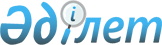 О внесении изменений в решение Сырдарьинского районного маслихата от 26 декабря 2018 года №268 "О бюджете поселка Теренозек на 2019-2021 годы"
					
			С истёкшим сроком
			
			
		
					Решение Сырдарьинского районного маслихата Кызылординской области от 19 ноября 2019 года № 351. Зарегистрировано Департаментом юстиции Кызылординской области 21 ноября 2019 года № 6976. Прекращено действие в связи с истечением срока
      В соответствии со статьей 109-1 Кодекса Республики Казахстан от 4 декабря 2008 года "Бюджетный кодекс Республики Казахстан" и пунктом 2-7 статьи 6 Закона Республики Казахстан от 23 января 2001 года "О местном государственном управлении и самоуправлении в Республике Казахстан" Сырдарьинский районный маслихат РЕШИЛ:
      1. Внести в решение Сырдарьинского районного маслихата от 26 декабря 2018 года № 268 "О бюджете поселка Теренозек на 2019-2021 годы" (зарегистрировано в Реестре государственной регистрации нормативных правовых актов за номером 6607, опубликовано в эталонном контрольном банке нормативных правовых актов Республики Казахстан 10 января 2019 года) следующие изменения:
      пункт 1 изложить в новой редакции:
      "1. Утвердить бюджет поселка Теренозек на 2019 – 2021 годы согласно приложениям 1, 2, 3 соответственно, в том числе на 2019 год в следующих объемах: 
      1) доходы – 584377 тысяч тенге, в том числе: 
      налоговые поступления – 31611 тысяч теңге;
      неналоговые поступления – 4483 тысяч тенге;
      поступления трансфертов – 548283 тысяч тенге;
      2) затраты – 587983 тысяч тенге;
      3) чистое бюджетное кредитование – 0; 
      бюджетные кредиты – 0;
      погашение бюджетных кредитов – 0;
      4) сальдо по операциям с финансовыми активами – 0; 
      приобретение финансовых активов – 0;
      поступления от продажи финансовых активов государства – 0;
      5) дефицит (профицит) бюджета – - 3606 тысяч тенге;
      6) финансирование дефицита (использование профицита) бюджета – 3606 тысяч тенге; 
      поступление займов - 0;
      погашение займов - 0;
      используемые остатки бюджетных средств – 3606 тысяч тенге.".
      Приложение 1 к указанному решению изложить в новой редакции согласно приложению к настоящему решению.
      2. Настоящее решение вводится в действие с 1 января 2019 года и подлежит официальному опубликованию. Бюджет поселка Теренозек на 2019 год
					© 2012. РГП на ПХВ «Институт законодательства и правовой информации Республики Казахстан» Министерства юстиции Республики Казахстан
				
      Председатель внеочередной 44 сессиирайонного маслихата

Е.Жакып

      Секретарь районного маслихата

Е.Ажикенов
Приложение к решению Сырдарьинского районного маслихата от 19 ноября 2019 года №351Приложение 1 к решению Сырдарьинского районного маслихата от 26 декабря 2018 года №268
Категория
Категория
Категория
Категория
Сумма, тысяч тенге
Класс 
Класс 
Класс 
Сумма, тысяч тенге
Подкласс
Подкласс
Сумма, тысяч тенге
Наименование
Сумма, тысяч тенге
1. ДОХОДЫ
584377
1
Налоговые поступления
31611
01
Подоходный налог
12706
2
Индивидуальный подоходный налог
12706
04
Hалоги на собственность
18837
1
Hалоги на имущество
95
3
Земельный налог
1500
4
Hалог на транспортные средства
17242
05
Внутренние налоги на товары, работы и услуги
68
4
Сборы за ведение предпринимательской и профессиональной деятельности
68
2
Неналоговые поступления
4483
01
Доходы от государственной собственности
4483
5
Доходы от аренды имущества, находящегося в государственной собственности
4483
4
Поступления трансфертов 
548283
02
Трансферты из вышестоящих органов государственного управления
548283
3
Трансферты из районного (города областного значения) бюджета
548283
Функциональная группа 
Функциональная группа 
Функциональная группа 
Функциональная группа 
Администратор бюджетных программ
Администратор бюджетных программ
Администратор бюджетных программ
Программа
Программа
Наименование
2. ЗАТРАТЫ
587983
01
Государственные услуги общего характера
114272, 3
124
Аппарат акима города районного значения, села, поселка, сельского округа
114272, 3
001
Услуги по обеспечению деятельности акима района в городе, города районного значения, поселка, села, сельского округа
109551
022
Капитальные расходы государственного органа
3623, 9
032
Капитальные расходы подведомственных государственных учреждений и организаций
1097, 4
04
Образование
210392
124
Аппарат акима города районного значения, села, поселка, сельского округа
210392
004
Дошкольное воспитание и обучение и организация медицинского обслуживания в организациях дошкольного воспитания и обучения
185067
041
Реализация государственного образовательного заказа в дошкольных организациях образования
24240
005
Организация бесплатного подвоза учащихся до ближайшей школы и обратно в сельской местности
1085
06
Социальная помощь и социальное обеспечение
33681
124
Аппарат акима города районного значения, села, поселка, сельского округа
33681
003
Оказание социальной помощи нуждающимся гражданам на дому
33681
07
Жилищно-коммунальное хозяйство
167558, 6
124
Аппарат акима города районного значения, села, поселка, сельского округа
167558, 6
008
Освещение улиц населенных пунктов
45485, 5
009
Обеспечение санитарии населенных пунктов
31524, 2
011
Благоустройство и озеленение населенных пунктов
90548, 9
08
Культура, спорт, туризм и информационное пространство
42410, 6
124
Аппарат акима города районного значения, села, поселка, сельского округа
42410, 6
006
Поддержка культурно-досуговой работы на местном уровне
42232
028
Реализация физкультурно-оздоровительных и спортивных мероприятий на местном уровне
178, 6
12
Транспорт и коммуникация
19668, 5
124
Аппарат акима города районного значения, села, поселка, сельского округа
19668, 5
013
Обеспечение функционирования автомобильных дорог в городах районного значения, селах, поселках, сельских округах
19668, 5
5. Дефицит бюджета (профицит)
-3606
6. Финансирование дефицита бюджета (использование профицита)
3606
8
Используемые остатки бюджетных средств
3606
01
Остатки бюджетных средств
3606
1
Свободные остатки бюджетных средств
3606